7/10每日一练1.国家重大科技基础设施建设项目——“中国天眼”500米口径球面射电望远镜工程(简称FCST)的发起者和奠基人是( )。   [单选题]正确率：23.08%2.把动物和人类的学习过程定义为刺激与反应之间的连结，认为知识和技能的获得必须通过尝试--错误--再尝试这样一个过程的心理学家是( )。   [单选题]正确率：30.77%3.以下不属于班杜拉对学生行为强化的方式的是( )。   [单选题]正确率：30.77%4.在归因结论中，属于内部不稳定的因素是( )。   [单选题]正确率：30.77%5.有的中学生“为老师的鼓励而努力学习”、“为家长的奖励而努力学习”“为同学瞧得起自己而努力学习”等，这类学习动机属于( )。   [单选题]正确率：30.77%6.成就动机理论的主要代表人物阿特金森，认为避免失败者的目的是避免失败，减少失败感，所以他们倾向于选择非常容易或非常困难的任务。当一项任务的成功率50%时，他们会( )。   [单选题]正确率：38.46%7.学过高等数学后有利于初等数学的进一步理解和掌握，这属于( )。   [单选题]正确率：61.54%8.“水下击靶”实验说明了下列哪一因素在迁移中的作用?( )   [单选题]正确率：23.08%9.某老师认为学生对三角形定义的学习和总结，有助于正方形定义的学习。那么这位老师更多受到以下哪种理论的影响?( )   [单选题]正确率：46.15%10.学生学习掌握了水果这一上位概念后，要学习芒果这一下位概念，如果告诉学生芒果是一种水果，他们就能很容易掌握芒果这一概念。这种学习方式属于学习迁移中的( )。   [单选题]正确率：61.54%选项小计比例A.黄旭华215.38%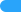 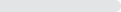 B.潘建伟646.15%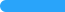 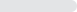 C.黄大年 (答案)323.08%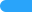 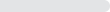 D.南仁东215.38%选项小计比例A.弗莱明646.15%B.桑代克 (答案)430.77%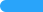 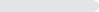 C.华生215.38%D.马斯洛17.69%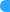 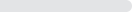 选项小计比例A.直接强化323.08%B.替代强化538.46%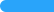 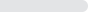 C.自我强化17.69%D.榜样强化 (答案)430.77%选项小计比例A.能力215.38%B.努力 (答案)430.77%C.运气753.85%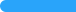 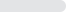 D.任务难度00%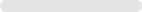 选项小计比例A.直接的近景性动机753.85%B.间接的近景性动机 (答案)430.77%C.直接的远景性动机215.38%D.间接的远景性动机00%选项小计比例A.可能选择17.69%B.犹豫不决323.08%C.回避这项任务 (答案)538.46%D.坚决选择430.77%选项小计比例A.顺向正迁移323.08%B.逆向正迁移 (答案)861.54%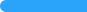 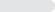 C.顺向负迁移00%D.逆向负迁移215.38%选项小计比例A.共同要素538.46%B.经验概括 (答案)323.08%C.关系认知17.69%D.形式训练430.77%选项小计比例A.相同要素说 (答案)646.15%B.形式训练说323.08%C.元认知理论430.77%D.情境性理论00%选项小计比例A.具体迁移430.77%B.一般迁移00%C.垂直迁移 (答案)861.54%D.横向迁移17.69%